BIBLIOTEKA POLECA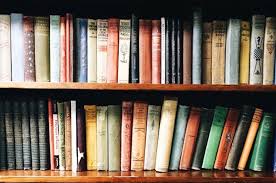 Drodzy Rodzice i Uczniowie, na czas zawieszenia zajęć szkolnych proponujemy korzystanie ze stron internetowych, które pomogą pożytecznie spędzić czas z książką.– „Cała Polska czyta dzieciom” https://calapolskaczytadzieciom.plkrzewienie czytelnictwa i promocja wartościowej literatury dla dzieci i młodzieży. Zawiera programy edukacyjne dla rodziców, nauczycieli i uczniów, pomaga wychowywać dzieci na mądrych, dobrych i szczęśliwych ludzi!-„Kluby Czytających Rodzin”http://www.rodzinneczytanie.plTo tutaj można znaleźć niezbędne informacje o tym co i jak czytać, a także co robić, aby codzienne głośne czytanie stało się rytuałem domowym. Strona wspiera zdrowie psychiczne, umysłowe i moralne dzieci i młodzieży oraz krzewi wiedzę nt. mądrego wychowania.– Przyjazne linkihttps://lektury.gov.pl/http://www.ryms.pl/https://qlturka.pl/http://www.impulsoficyna.com.pl/Zachęcamy także do przeczytania zadanej lektury, może przypomnienia sobie swojej ulubionej książki, a może poszukania czegoś zupełnie nowego? Jest wiele blogów czytelniczych, np. Strefapsotnika, Tosi Mama.pl, Czytamy i gadamy.pl, Zaczytanie.pl, Małe kruki.pl itp., które podsuną pomysły na ciekawą lekturę.Chcąc otrzymać bezpłatny dostęp internetowy do niektórych tekstów, np. lektur, można skorzystać ze specjalnych stron. Polecamy: lektury.gov.pl, wolnelektury.pl, www.legalnakultura.pl. Wiele stron proponuje teksty do czytania lub słuchania.Konkurs całoroczny „Czy znasz tę książkę?” będzie kontynuowany po powrocie uczniów do szkoły.
Przypominamy, że cały czas trwa konkurs na „Reklamę ulubionej książki”(klasy I-III) oraz konkurs „Recenzent roku” dla klas starszych. Po przeczytaniu ciekawej książki, zachęcamy Was do narysowania jej „reklamy” (- tu uśmiech szczególny do naszych stałych bywalców z 3 b!) lub napisania recenzji. Prace można oddać, gdy zaczną się lekcje w szkole.